                                    STAROSTWO POWIATOWE W PRUSZKOWIE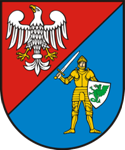 05-800 Pruszków, ul. Drzymały 30     http://www.powiat.pruszkow.pl/                                    STAROSTWO POWIATOWE W PRUSZKOWIE05-800 Pruszków, ul. Drzymały 30     http://www.powiat.pruszkow.pl/KARTA INFORMACYJNAKARTA INFORMACYJNAZnak:  WID.7130.3Wydanie zezwolenia na przejazd pojazdu nienormatywnegoZnak:  WID.7130.3nazwa sprawyKomórka organizacyjna:  Wydział Inwestycji i DrogownictwaKomórka organizacyjna:  Wydział Inwestycji i DrogownictwaWymagane dokumentywniosek,dowód wniesienia opłaty za wydanie zezwolenia na przejazd pojazdu nienormatywnego,dokument potwierdzający udzielenie pełnomocnictwa, jeżeli w sprawie występuje pełnomocnik,dowód wniesienia opłaty skarbowej za udzielenie pełnomocnictwa, jeżeli 
w sprawie występuje pełnomocnik.Sposób załatwienia sprawyKomplet dokumentów należy złożyć w kancelarii Starostwa Powiatowego 
w Pruszkowie. Prosimy o składanie wniosku co najmniej 3 dni robocze przed rozpoczęciem okresu obowiązywania wskazanym we wniosku.OpłatyOpłata za wydanie zezwolenia na przejazd pojazdu nienormatywnego Dla zezwolenia kategorii I – 100 złDla zezwolenia kategorii II:200 zł na okres 1 miesiąca
400 zł na okres 6 miesięcy
1200 zł na okres 12 miesięcy
2000 zł na okres 24 miesięcyOpłatę należy wnieść na konto:Powiat Pruszkowski ul. Drzymały 30, 05-800 Pruszków Bank Pekao S. A.  Nr 78 1090 1056 0000 0001 4821 9976 tytułem: zezwolenie na przejazd pojazdu nienormatywnego lub w kasie Starostwa.Opłaty skarbowej w kwocie 17,00 zł za złożenie dokumentu stwierdzającego udzielenie pełnomocnictwa można dokonać przelewem na konto Urzędu Miasta Pruszkowa, ul. Kraszewskiego 14/16: Bank PEKAO S.A. o/Pruszków, nr 49 1240 6973 1111 0010 8630 1623, bezpośrednio w kasie tego urzędu lub w kasie Starostwa.          Miejsce złożenia dokumentów:  Kancelaria Starostwa, Sala AMiejsce złożenia dokumentów:  Kancelaria Starostwa, Sala ATermin załatwienia sprawy: do 3 dni roboczych      Termin załatwienia sprawy: do 3 dni roboczych      Sprawy prowadzą: podinspektor Mateusz Pośpiech Tel: 22-738-15-54 e-mail: mateusz.pospiech@powiat.pruszkow.plSprawy prowadzą: podinspektor Mateusz Pośpiech Tel: 22-738-15-54 e-mail: mateusz.pospiech@powiat.pruszkow.plTryb odwoławczy: Od decyzji przysługuje odwołanie do Samorządowego Kolegium Odwoławczego w Warszawie 
za pośrednictwem Starosty Pruszkowskiego w terminie 14 dni od dnia doręczenia decyzji.Tryb odwoławczy: Od decyzji przysługuje odwołanie do Samorządowego Kolegium Odwoławczego w Warszawie 
za pośrednictwem Starosty Pruszkowskiego w terminie 14 dni od dnia doręczenia decyzji.Podstawa prawna: Ustawa z dnia 20 czerwca 1997 r. Prawo o ruchu drogowym Rozporządzenie Ministra Infrastruktury z dnia 21 stycznia 2021 r.  w sprawie zezwoleń na przejazd pojazdów nienormatywnych.Rozporządzenie Ministra Infrastruktury z dnia 16 lutego 2021 r. w sprawie wysokości opłat za wydanie zezwolenia na przejazd pojazdu nienormatywnegoPodstawa prawna: Ustawa z dnia 20 czerwca 1997 r. Prawo o ruchu drogowym Rozporządzenie Ministra Infrastruktury z dnia 21 stycznia 2021 r.  w sprawie zezwoleń na przejazd pojazdów nienormatywnych.Rozporządzenie Ministra Infrastruktury z dnia 16 lutego 2021 r. w sprawie wysokości opłat za wydanie zezwolenia na przejazd pojazdu nienormatywnegoFormularze i wnioski do pobrania:wniosek na wydanie zezwolenia kat. Iwniosek na wydanie zezwolenia kat. IIFormularze i wnioski do pobrania:wniosek na wydanie zezwolenia kat. Iwniosek na wydanie zezwolenia kat. II